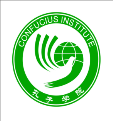 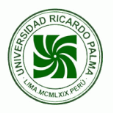 INSTITUTO CONFUCIO URP FICHA DE INSCRIPCIÓN Clases de Chino Mandarín Jóvenes y AdultosDATOS DEL ESTUDIANTE:									Nombres:							Edad:		Apellidos: 							F. de nac.:		Identificación:							Número:		Sexo: 								Dirección: 								Distrito: 							Ciudad:		Provincia: 							País: 		Teléfono fijo:							Telf. cel.:		E-mail:																¿Estudia en la actualidad?: 		Si		No					DATOS DEL CENTRO / UNIVERSIDAD / INSTITUTO						Nombre del centro: 								Carrera de estudio:								Código (alumnos URP)								¿Trabaja en la actualidad?: 		Si		No				DATOS DEL CENTRO LABORAL								Institución:								Cargo / ocupación:		CURSO:							Nivel:		Días:								Hora:								Fecha:					Firma:																		